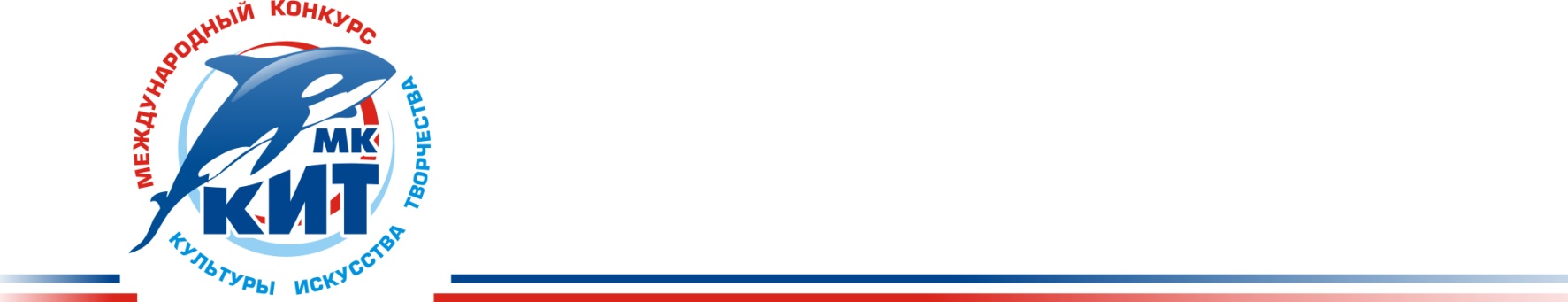 Путь к успеху озарит - МЕЖДУНАРОДНЫЙ КОНКУРС «КИТ»!www.mk-kit.ru, мк-кит.рф, mk-kit@bk.ru, vk.com/mkkit2015 +7(343) 271-999-7; +7-950-631-57-35; +7-912-245-21-85г. Екатеринбург, ул. Татищева, д.98, оф. 4ПОЛОЖЕНИЕ МЕЖДУНАРОДНОГО
МНОГОЖАНРОВОГО КОНКУРСА «КИТ»с   29 октября – 31 октября 2021 года в г. НовокузнецкЗАЯВКИ ПРИНИМАЮТСЯ до 16 октября!!!Учредители и организаторы конкурса:ООО «МК КИТ» (www.mk-kit.ru)ВНИМАНИЕ! ВНИМАНИЕ! ВНИМАНИЕ! АБСОЛЮТНОМУ ПОБЕДИТЕЛЮ КОНКУРСАдарим денежный приз в размере 15 000 рублей!Победителю Гран-При в номинации (в КАЖДОЙ НОМИНАЦИИ есть ГРАН-ПРИ!!!) оргкомитет дарит сертификат на скидки в самых интересных конкурсах-фестивалях в рамках творческого проекта "КИТ".Конкурс проводится в формате индивидуальных просмотров с соблюдением санитарно-эпидемиологических требований, обеспечивающих предупреждение возникновения и распространения случаев заболевания новой коронавирусной инфекцией (COVID-19) на территории Российской Федерации.   1. Цели и задачи конкурса1.1 Поддержка талантливых детей и молодежи в реализации их творческого потенциала;1.2 Содействие развитию многообразия детского и юношеского художественного творчества;1.3 Создание условий для организации обмена опытом художественных руководителей детских и юношеских коллективов и их организаторов;1.4 Формирование и повышение эстетических интересов зрителей;1.5 Выявление и всесторонняя поддержка наиболее талантливых солистов и коллективов;1.6 Создание условий для реализации творческих способностей детей и молодёжи;1.7 Становление и расширение культурных дружеских связей между странами-участниками конкурса;1.8 Знакомство и общение с известными артистами и деятелями культуры и искусств;1.9 Повышение профессионального мастерства руководителей коллективов и педагогов (проведение творческих встреч, "круглых столов" и мастер-классов).2. Общие положения2.1 Конкурс проводится с 29 октября – 31 октября 2021 года в г. Новокузнецк2.2 Конкурс проходит по жанровым номинациям: вокал, хореография, инструментальное исполнительство, фотоискусство, декоративно-прикладное искусство, изобразительное искусство, театр моды, театр, художественное слово, киноискусство, мультипликация, конферанс, цирковое искусство, оригинальный жанр.2.3 Для участия в конкурсе необходимо заполнить анкету-заявку в формате Word и отправлять до 16 октября!!!– на электронный адрес mk-kit@bk.ru Образец заявки Вы можете запросить, написав нам, либо посмотреть на сайте www.mk-kit.ru, на котором можете ТАКЖЕ заполнить онлайн заявку.2.4 Каждый коллектив, отдельный исполнитель имеет право участвовать в неограниченном количестве номинаций. На каждую дополнительную номинацию заполняется отдельная анкета-заявка с пометкой -  *ДОПОЛНИТЕЛЬНАЯ НОМИНАЦИЯ2.5 Возраст участников неограничен и делится по возрастным категориям. Полный возраст участников определяется на день проведения конкурса (несоответствие возрастной группе может составлять не более 30% от общего количества);2.6 Возраст участников может быть проверен по документам председателем жюри;2.7 Все композиции должны быть записаны на flash- носителе. Так же обязательно наличие резервных копий треков на CD носителе. Принимаются только следующие аудиоформаты: MP32.8 В заявке указать, нужна ли разбивка номеров или работа будет проводиться одним блоком.2.9 Замена репертуара за 7 дней до конкурса запрещена. 2.10 Оргкомитет оставляет за собой право вносить изменения и дополнения в условия проведения конкурса3. Возрастные категории участников и классификация уровня подготовки.Для того чтобы оценки жюри были объективные, орг.комитет ввел классификацию уровня подготовки участников и возрастные категории. Конкурсанты при подаче заявки на конкурс указывают свою классификацию подготовки и возраст участников. Каждая классификация оценивается комиссией жюри индивидуально.Классификация участников по уровню подготовкиПосле того как конкурсанты самостоятельно определяют свою классификацию согласно Положению, участники Конкурса распределяются по возрастным категориям согласно Положению.Возрастные категории участников:I возрастная категория - дети до 5 летII возрастная категория       5 - 7 лет    III возрастная категория      8 -10 лет  IV возрастная категория     11-13 лет V возрастная категория      14-16 летVI возрастная категория     17- 19 летVII возрастная категория    20-22 летVIII возрастная категория  23-25 летIX возрастная категория     26 и старшеX возрастная категория    Смешанная группа (коллективы, в которых участники основной возрастной категории составляют менее, чем 70% от общего числа).4. Номинации и условия конкурса«ХОРЕОГРАФИЯ» (солисты, дуэты, малые формы, ансамбли)Если есть претенденты, Гран-При присуждается в народном, эстрадном, классическом и современном танце.НОМИНАЦИИДетский танец (младшая возрастная группа до 10 лет включительно);Народный и народно-стилизованный танец – этнический, народный, характерный. Танцы    разных национальностей с выдержкой стиля, техники и музыки; Эстрадно - спортивный танец – сочетание хореографии, акробатики, гимнастики;Эстрадный танец – традиционные эстрадные характерные танцы, диско, классический джаз, народно-стилизованный, степ, смешанный стиль;Современный танец – контемпорари, джаз-модерн, модерн, неофолк, афро-джаз, афро, с выдержкой стиля и техники;Классический танец;  Историко-бытовой танец;Деми-классика – современное видение, исполнение классического танца;Бальный танец;Танцевальное шоу - великолепная идея, яркое сценическое воплощение, целостность номера, зрелищность! В этой номинации возможно использовать любые световые эффекты, вокал, цирковые трюки, речь и другие режиссерские приемы, помогающие добиться максимального визуального результата. Костюм выступает как дополнительный эффект в шоу;Уличные танцы - Locking, Popping, Hip-Hop, House, Break-Dance, Crump, Whacking, Vogue, Street Jazz, Dancehall, C-Walk, Electro;Dance solo. Социальные танцы (аргентинское танго, бальбоа, бачата, буги-вуги, вальс, вест кост свинг, зук, ирландские сетевые танцы, кантри, кизомба, линди-хоп, машине, меренге, реггетон, руэда, сальса, самба де гафиейра, семба, форрó, хастл и другие)Вокально-хореографический ансамбль - это вокально-хореографическая композиция, где танец и песня представлены как единое целоеОдин в один  - перевоплощение, примерка образов легендарных артистов прошлого и настоящего времени (образ не должен противоречить морально – этическим нормам общества)Театр танца;Балетмейстерская работа (балетмейстер представляет один номер, общей продолжительностью до 4 минут)Обязательные требования в номинации «Хореография»:В каждой номинации исполняется 1-2 конкурсных номера (за исключением номинаций «Танцевальное шоу», «Первые шаги»);Продолжительность одного выступления не более 4 минут;В случае превышения указанного времени жюри может остановить фонограмму;В номинациях «Танцевальное шоу» выступление не более 10 минут.При оформлении заявки необходимо написать необходимо ли время  для переодевания.Фонограммы должны быть записаны на Флэш – носителе и обязательно дубль на CD!!! Формат файла только «mp3»;На флеш - носителе должны быть только конкурсные произведения, а  имя файла должно содержать следующую информацию: фамилия, имя участника, или название коллектива(группы) – название произведения. Образец: 1. Группа «Апельсин» – Солнышко,                   2. Группа «Апельсин» – РадостьКритерии оценки в номинации «Хореография»1. Уровень хореографической подготовки, артистизм;2. Сценическая культура, костюм; 3. Композиционное построение номера; По решению жюри могут быть вручены специальные дипломы:
- «Диплом за лучшую балетмейстерскую работу» - «Диплом за артистизм» - «Приз самому юному участнику»«ВОКАЛ» (солисты, дуэты, ансамбли, хоровое пение) Если есть претенденты, Гран-При присуждается в академическом, народном, джазовом и эстрадном вокале.НОМИНАЦИИ Академический вокал Народный вокал (в том числе фольклор и этнография)Джазовый вокалТеатр песниАвторская песняЭстрадный вокал Рок и рэп Бардовская песняВокально-хореографический ансамбль - это вокально-хореографическая композиция, где танец и песня представлены как единое целое.СПЕЦ.НОМИНАЦИИ:Патриотическая песняЭстрадная песня на русском языкеЭстрадная песня на иностранном языке (мировой хит)Национальная эстрадаРетро-песня (песни советских композиторов)   Один в один  - перевоплощение, примерка образов легендарных музыкантов прошлого и настоящего времени (образ не должен противоречить морально – этическим нормам общества)Обязательные требования в номинации «Вокал»:Участники исполняют 1-2 конкурсных произведения, общий хронометраж которых не должен превышать 8 минут.Фольклор – одно обрядовое действо или сцена общей продолжительностью до 10 минут. В конкурсе Хоровые коллективы представляют 1-2 песни общий хронометраж которых не должен превышать 10 минут.Превышение установленного времени возможно только по согласованию с оргкомитетом. При превышении указанного участниками времени организаторы имеют право остановить выступление. Значительное превышение установленного хронометража может повлиять на оценку комиссии жюри;Запрещается выступление вокалистов под фонограмму, в которой прописан голос;Запрещается использование фонограмм, где в бэк-вокальных партиях дублируется основная партия солиста;Конкурсные выступления проводятся с использованием фонограмм "минус", "живого" аккомпанемента (инструментальный ансамбль, фортепиано, баян и т.п.) или без сопровождения; Пение  под фонограмму «караоке» не допускается, исключение -  возрастная группа «ПЕРВЫЕ ШАГИ»;Возможно участие БЭК - вокалистов и подтанцовки (по заявлению конкурсантов);При оценке конкурсных выступлений световое сопровождение (различные специальные световые эффекты) во внимание не принимается;Микрофоны, используемые во время конкурсных прослушиваний, отстроены для всех участников одинаково (контроль осуществляется специальным представителем Оргкомитета конкурса);Вокальным коллективам нужно сообщить о необходимом количестве микрофонов в примечаниях к заявке;Максимальное кол-во предоставляемых микрофонов –  6 шт;Для вокальных коллективов разрешается использование своих радиомикрофонов или головных гарнитур, если этому не препятствуют технические характеристики аппаратуры (о необходимости подключения своих микрофонов руководитель коллектива должен сообщить в примечаниях к заявке, а также на регистрации конкурса); Конкурс «Академический вокал» исполнение - без микрофонов.При оформлении заявки необходимо написать необходимо ли время для переодевания.Фонограммы должны быть записаны на Флэш – носителе и обязательно дубль на CD!!! Формат файла только «mp3» (не менее 256 кбит/сек);На флеш - носителе должны быть только конкурсные произведения, а  имя файла должно содержать следующую информацию: фамилия, имя участника – название произведения. Образец: 1. Иванов Иван – Солнышко,                       2. Иванов Иван – РадостьКритерии оценки в номинации «Вокал»:1. Вокальные и интонационные навыки; (степень фальши в голосе, чистота исполнения всего произведения, чистота интонации, диапазон голоса, специфические для данного жанра техники);2. Дикция и орфоэпия (четкое и грамматически правильное произнесение текста); 3. Выразительность исполнения и музыкальный вкус участника; 4. Исполнительская культура (поведение на сцене, работа с микрофоном);5. Соответствие внешнего вида конкурсанта исполняемому произведению.6. Для дуэтов и ансамблей – слаженность, спетость.При выборе критериев учитывается специфика вида вокала!По решению жюри могут быть вручены специальные дипломы «ИНСТРУМЕНТАЛЬНЫЙ ЖАНР»
 (солисты, малые формы, ансамбли)НОМИНАЦИИФортепиано (соло, малые формы)Духовые и ударные инструменты (соло, малые формы)Народные инструменты (соло, малые формы)Струнные и щипковые инструменты (соло, малые формы)Инструментальные ансамбли и оркестрыКонцертмейстерское мастерствоКомпозиторВокально-инструментальные ансамблиОбязательные требования в номинации «Инструментальное исполнительство».Конкурсанты исполняют 1-2 произведения подряд;Подбор репертуара должен быть качественным и соответствовать программным требованиям годам обучения;Общее время исполнения произведений не более 10 минут;В сольных инструментальных номинациях допускается использование минусовой    фонограммы либо фортепианного аккомпанемента. В случае использования фонограммы, необходимо указать в анкете-заявке;Возможность подключения электронных инструментов уточняется у оргкомитета;МУЗЫКАЛЬНЫЕ ИНСТРУМЕНТЫ И ПРОЦЕССОРЫ ЗВУКОВЫХ ЭФФЕКТОВ К НИМ, КОМБОУСИЛИТЕЛЬ, УДАРНАЯ УСТАНОВКА ОРГАНИЗАТОРАМИ КОНКУРСА НЕ ПРЕДОСТАВЛЯЮТСЯ.Критерии оценки в номинации «Инструментальное исполнительство».Уровень владения музыкальным инструментом (качество звукоизвлечения, музыкальный строй, чистота интонации);Уровень владения техникой исполнения (качество постановки игрового аппарата, ритмичность, штрихи, приёмы игры, аппликатура);Музыкальность (выразительность исполнения музыкального произведения, артикуляция, стиль, нюансировка, фразировка);Эмоциональность исполнения музыкального произведения (агогика, трактовка, характерные особенности исполняемого произведения);Артистичность, эстетичность (эстетика внешнего вида, артистизм);Для ансамблей: сыгранность;Общее художественное впечатление.При выборе критериев учитывается специфика инструмента.По решению жюри могут быть вручены специальные дипломы. «ФОТО, ДЕКОРАТИВНО-ПРИКЛАДНОЕ И ИЗОБРАЗИТЕЛЬНОЕ ИСКУССТВО»Конкурс проходит по номинациям:«Декоративно-прикладное искусство»:НАПРАВЛЕНИЯХудожественная вышивка; Кружевоплетение (коклюшки, макраме, фриволите); Ручное ткачество, гобелен; Лоскутное шитьё; Художественное вязание; Роспись по ткани (батик); Бисероплетение; Плетение из лозы и соломки; Изделия из бересты; Художественная обработка дерева (роспись, резьба, инкрустация); Художественная обработка кожи; Декоративная игрушка (текстиль, керамика); Художественная обработка стекла; Войлоковаляние; Художественная обработка металла (ювелирные изделия, чеканка, ковка); Бумагопластика, квилинг, скрапбукинг, декупаж, оригами.«Костюм»:НАПРАВЛЕНИЯКуклы в костюмах;Костюм национальный, исторический, сценический.«Изобразительное творчество»:НАПРАВЛЕНИЯЖивопись; Графика; Скульптура; Мозаика.Фото НАПРАВЛЕНИЯЖанровый портрет (тематика и проблематика любая), пейзаж, театральная и концертная фотография, студийная съемка, фотоколлаж (фотомонтаж, графика), животные и др.Обязательные требования в номинации «Фото, декоративно-прикладное и изобразительное искусство»:Для участия в конкурсе необходимо представить 1-2 работы в одной технике или направлении. Участник может заявится в нескольких номинациях.В конкурсе могут принимать участие учащиеся учреждений дополнительного образования; общеобразовательных школ; ДХШ; ДШИ; специализированных (коррекционных) школ; Клубов; СЮТ; Художественных студий и др.Тема работ – свободная, не противоречащая морально – этическим нормам общества.На каждую работу готовится этикетка по образцу:Предоставлять работы на конкурс могут как сами участники, так и руководители или представители.Авторы могут участвовать в выставке-продаже своих работ после конкурсного просмотра.Критерии оценки: «Фото, декоративно-прикладное и изобразительное искусство»Творческая индивидуальность и мастерство; Культура исполнения и оформления представленных работ;Художественный уровень представленных работ;Соответствие работы возрасту автора;Новаторство и оригинальность. Цветовое решение;Композиционное решение;Сложность исполнения;Наличие своего творческого почерка.Соответствие костюма представленному образу.При выборе критериев учитывается специфика вида направления!По решению жюри могут быть вручены специальные дипломы.«ТЕАТР МОДЫ»Театр моды – театрализованный показ коллекции моделей костюма, выполненной на основе художественного единого замысла и стилевого решения. Творческий источник в создании коллекции может быть самый разнообразный – народный (национальный) или исторический костюм, музыкальное или литературное произведение, архитектура или скульптура, окружающий человека предметный мир или сама жизнь во всех ее проявлениях. Театр моды – синтез нескольких видов творчества, направленных на создание художественных образов (костюмов) через режиссуру, показ (дефиле), музыку, сценографию и хореографию.Обязательные требования:В конкурсе могут принять участие коллективы театров моды, школ и студий моды и другие объединения моделирования и конструирования одежды.На конкурс должны быть представлены 1-2 коллекции, выполненные профессионалами или самими участниками.Продолжительность показа одной коллекции не более 4 минут.Критерии оценки театрального представления одежды: 1. Костюм; качество изготовления2. Режиссерское решение;3. Сценический образ.Специальные призы: лучший костюм; лучший режиссер-постановщик; лучшая модель.По решению жюри могут быть вручены специальные дипломы.«ТЕАТР»В конкурсе участвуют:любительские, студенческие театры, театры-студии, работающие в драматическом, музыкальном (мюзикл), народном, фольклорном, этнографическом направлениях, театрализованные действия и обряды, кукольный, литературный театр, театр эстрадных миниатюр, дэнс-спектакль. Представляется спектакль продолжительностью до 60 минут, миниатюра и моноспектакль до 20 минут. Критерии оценки: Полнота и выразительность раскрытия темы произведенияСценичность (пластика, наличие костюмов и соответствие их спектаклю, культура исполнения) дикция актеров, эмоциональность исполнителейСоответствие репертуара возрастным особенностям исполнителейОбязательные требования: Участники исполняют 1 произведение с указанной в заявке продолжительностью. Это могут быть спектакли, малые сценические формы, моноспектакли, этюды, сцены из спектаклей и пьес, имеющие композиционно законченный характер.Сценическое оборудование, техническое оснащение и декорации к спектаклям коллективы обеспечивают самостоятельно. Предпочтительны к показу спектакли с мобильными декорациями. Время монтажа и демонтажа декораций до 20 минут.При превышении указанного участниками времени организаторы имеют право остановить выступление. Значительное превышение установленного хронометража может повлиять на оценку комиссии жюри. По решению жюри могут быть вручены специальные дипломы:
- лучшая мужская роль
- лучшая женская роль
- за лучшую режиссерскую работу
- за лучший сценарий
- за лучший спектакль и театральную постановку
- за актерское мастерство
- за лучшую сценографию
- за лучший актерский ансамбль (за слаженную и гармоничную работу в спектакле)
- специальный приз жюри7. «ХУДОЖЕСТВЕННОЕ СЛОВО».Конкурс проводится по номинациям: Соло – исполняется 1-2 произведения. Максимальная продолжительность одного произведения 4 минуты.Ансамблевое чтение (от 2 до 8 человек) - стихотворная или прозаическая форма, композиция, возможно использование музыкального сопровождения. Максимальная продолжительность выступления до 8 минут.Обязательные требования: В случае превышения указанного времени жюри может остановить выступление участника.Критерии оценки: Исполнительское мастерство; артистизм; Соблюдение средств выразительного чтения для реализации художественного замысла автора (логическое ударение, интонация, темп); соответствие исполняемого материала возрасту и индивидуальности конкурсанта.8. «КИНОИСКУССТВО»Конкурс проводится по номинациям:«Кино» В конкурсной программе участвуют игровые и неигровые полнометражные и короткометражные фильмы. «Мультипликация» В конкурсной программе участвуют разножанровые мультипликационные фильмы. Обязательные требования: Для конкурсной программы принимаются фильм и мультфильм на носителях DVD; Каждая работа должна быть представлена на отдельном диске с указанием названия фильма или мультфильма, продолжительности, номинации, ФИО, адреса автораТема работ – свободная, не противоречащая морально – этическим нормам общества.Длительность конкурсных работ до 60 минут9. «КОНФЕРАНС»(соло, ансамбль (разделяются на дуэт, трио, квартет и др.)Конкурс проводится по номинациям:«Конферанс»Обязательные требования: Для конкурсной программы принимаются 2 выхода продолжительность каждого выхода не более 2-х минут. Обязательное условие - соблюдение хронометража выхода.Первый выход: оригинальная презентация  о себе. Второй выход: оригинальная презентация города, где проходит фестиваль. Форма представления любая: проза, поэзия, разговорный жанр, пантомима, синхробуффонада, скетчи, интервью с артистами т.д. Одежда конферансье должна соответствовать задаче выхода ведущего, быть его своеобразной «визитной карточкой», работать на его узнаваемость, а также соответствовать его возрасту; в случае использования реквизита в выходе конферансье, он должен быть не громоздким, простым и не требовать предварительной подготовки технической группы. Если же такое случится, то работа с реквизитом должна быть отлажена до автоматизма и должна быть поддержана собственной технической группой. Об этом надо предупреждать техническую дирекцию фестиваля в предварительной заявке. Члены жюри фестиваля по своему усмотрению могут задать конкурсанту вопросы, а также предложить участнику найти выход из смоделированной ситуации. Критериями оценки конкурса являются:1. Мастерство работы ведущего (организация сценического пространства, контакт с аудиторией); 2. Уровень исполнительского мастерства (артистизм, культура речи, расстановка ударений, произношение, расстановка акцентов, логическое ударение);3. Оригинальность творческого замысла.10. «ЦИРКОВОЕ ИСКУССТВО и ОРИГИНАЛЬНЫЙ ЖАНР»«Цирковое искусство» Акробатика, пластический этюд, жонгляж, клоунада, эквилибр, иллюзия,  антипод, каучук, (исключение: воздух, огонь, дрессура). Оригинальный жанр В конкурсе принимают участие разноплановые творческие номера (проекты и т.д.), не входящие в другие номинации. Оргкомитет оставляет за собой право рассмотрения участия конкурсанта в данном проектеОбязательные требования:Для участия необходимо представить 1-2 номера общей продолжительностью не более 8 мин.Критериями оценки конкурса являются: Сценичность (пластика, костюм, культура исполнения, артистизм)Сложность исполняемой программыОбщее художественное впечатление
11. «ТВОРЧЕСКАЯ СЕМЬЯ»Конкурс проводится по номинациям:хореография (эстрадный, бальный, народный и современный танец);вокал (академический, эстрадный, народный вокал, авторская, бардовская песня);инструментальная музыка (эстрадная или классическая музыка);фотографическое творчество «Моя семья» (фотографии должны иметь интересный ракурс, оригинальные творческие находки и композиционное решение, этикетку размером 4см*8см)театр (представляется спектакль продолжительностью до 60 минут, миниатюра и моноспектакль до 20 минут.)театр моды художественное слово (чтение стихотворений, прозы, в том числе собственного сочинения);конферансцирковое искусство и оригинальный жанр декоративно-прикладное и изобразительное творчество (поделки из различных материалов, картины в любой технике, этикетка размером 4см*8см, в которой указаны название работы, техника исполнения, фамилия и имя авторов работы)Обязательные требования:Количество участников семейно-творческих коллективов должно быть не менее 2 человек. Для участия необходимо представить 1-2 номера общей продолжительностью не более 8 мин.Критериями оценки конкурса являются: Соответствие содержания представленного номера целям и задачам конкурса;Пропаганда семейных ценностей и позитивных творческих традиций, преемственности поколений;Формирование здорового образа жизни семьи;Сценическая культура и исполнительский уровень;Артистизм участников и новизна художественного решения;Оригинальность номера и индивидуальность исполнителей.5. Жюри. Оценка выступлений.5.1. Для оценки конкурсных выступлений создается жюри, в состав которого входят известные деятели культуры и искусств: представители шоу-бизнеса, профессиональные режиссеры, композиторы, хореографы, вокалисты, а также опытные педагоги, модельеры, искусствоведы и культурологи.5.2. Конкурсанты оцениваются жюри по 10 балльной системе, итоговый результат складывается из среднего количества полученных баллов и из средней величины промежуточных оценок.5.3. Ответственность за формирование состава жюри и контроль над его работой возлагается на оргкомитет международного конкурса «КИТ».5.4. Представители оргкомитета не являются членами жюри и не участвуют в голосовании.5.5. Жюри не имеет право разглашать результаты конкурса до официального объявления.5.6. Каждый член жюри имеет право голоса и ведет обсуждение до принятия решения всеми членами жюри.5.7. Жюри оценивает выступление конкурсантов на сцене и выносит профессиональное решение.5.8. Жюри совещается после каждого блока по номинациям.5.9. Жюри не учитывает материальные возможности, социальные принадлежности, национальности и местонахождения конкурсантов – только творчество на абсолютно равных условиях согласно настоящего положения. 5.10. Конкурсанты оцениваются по результатам одного или двух конкурсных номеров или работ, на основе этого выводится средняя сумма баллов.5.11. При оценке конкурсных выступлений световое сопровождение (различные специальные световые эффекты) во внимание не принимается. Жюри имеет право:присуждать не все премии;делить премии между исполнителями;вручать специальные призы педагогам за выдающиеся достижения;принять решение о прекращении выступления, выходящего за рамки регламента;решения жюри окончательны и пересмотру не подлежат.6. Награждение6.1. Организация призового фонда возлагается на оргкомитет Международного конкурса "КИТ".6.2. Компаниям, фирмам и отдельным представителям деловых кругов разрешается вносить благотворительные взносы на проведение конкурса и учреждать свои призы.6.3. Объявление итогов и награждение проходят согласно программе конкурса.6.4. Награждение производится в каждой номинации и возрастной группе конкурсантов:- «Лауреат» 1-й, 2-й, 3-й степени; - «Дипломант» 1-й, 2-й, 3-й степени; - «Участник». 6.5 Допускается дублирование мест в каждой номинации и возрастной категории.6.6 По усмотрению оргкомитета участникам присуждаются специальные призы и награды. 6.7 Информация о результатах выступления оглашается ТОЛЬКО НА НАГРАЖДЕНИИ. 
6.8 Церемония вручения дипломов и наград проводится только на награждении. Дипломы и кубки почтой не высылаются!6.9 На награждение приглашаются ВСЕ участники независимо от занятого места. 6.10 Оргкомитет имеет право по своему усмотрению отмечать концертмейстеров и руководителей коллективов специальными дополнительными дипломами. 6.11 Все протоколы направляются в Оргкомитет конкурса – фестиваля.6.12 Гран-при присуждается одному из обладателей «Лауреата» 1-й степени в каждой номинации, набравшему наибольшее число голосов членов жюри.6.13 По решению жюри Гран-при и отдельные призовые места в разных номинациях могут не присуждаться. 6.14 Гран-при в номинации «Вокал» может быть присуждено при условии участия не менее, чем в 2-х номинациях.6.15 Все участники конкурса награждаются дипломами участника и памятными подарками. Все руководители получают благодарственные письма.По рекомендации жюри лучшие исполнители могут быть награждены приглашениями для участия в других конкурсных программах «МК КИТ» на льготных условиях.ГАЛА-КОНЦЕРТ НА КОНКУРСЕ НЕ ПРЕДУСМОТРЕН!7. Организационные и технические требования7.1 Вход участников за кулисы не ранее, чем за два номера до выступления;7.2 Фонограммы должны быть записаны на Флэш – носителе и обязательно дубль на CD!!! Формат файла только «mp3» (не менее 256 кбит/сек);7.3 На флеш носители должны быть только конкурсные произведения, а имя файла должно содержать следующую информацию: фамилия, имя участника – название произведения. Образец: 1. Иванов Иван – Солнышко,                  2. Иванов Иван – Радость7.4 Подача фонограмм звукорежиссеру производится на репетиции перед конкурсным выступлением. 7.5 График репетиций, выступлений и регламент всего конкурса будет выслан на электронную почту, которая была указана в заявке.7.6 Утвержденный порядок номеров участников высылается на электронный почтовый ящик конкурсанта (ОБЯЗАТЕЛЬНО УКАЗАТЬ ЕГО В ЗАЯВКЕ) за 7-10 дней до начала конкурса.7.7 Репетиции номеров участников, проходят по программе. Время репетиции перед конкурсом - концертом  ограничено, проводится только техническая репетиция.7.8 Организатор оставляет за собой право изменения регламента. 7.9 Участники фестиваля-конкурса, осуществляют разгрузку, погрузку и монтаж необходимого реквизита самостоятельно.7.10 Присланные материалы возврату не подлежат.7.11 В Гала-концерте принимают участие Лауреаты с одним конкурсным номером. Программу Гала-концерта определяет Дирекция конкурса на основании решения жюри, которое не может быть изменено7.12 В случаях проявления неуважительного отношения к членам жюри и оргкомитету, участник может быть снят с участия в конкурсе-фестивале без возмещения стоимости орг. взноса и вручения диплома. В подобном случае в итоговом отчёте будет отражена причина дисквалификации участника. 7.13 Оргкомитет принимает претензии по организации конкурса-фестиваля ТОЛЬКО В ПИСЬМЕННОМ ВИДЕ!7.14 Возникающие спорные вопросы решаются путем переговоров с Дирекцией конкурса7.15 Всю ответственность за исполнение произведения (разрешение авторов) несёт исполнитель. 7.16 Оргкомитет фестиваля имеет право использовать и распространять (без выплаты гонорара участникам и гостям фестиваля) аудио и видеозаписи, печатную и иного рода продукцию, произведенную во время проведения фестиваля.7.17 Телевизионные съемки конкурсных дней, награждение и других событий конкурса имеют право осуществлять телекомпании и частные лица, аккредитованные Дирекцией конкурса. 7.18 Порядок и форма аккредитации устанавливается Дирекцией конкурса. 7.19 Видео и фотоматериалы, идеи проведения конкурсов, атрибутика и логотипы являются собственностью оргкомитета «МК КИТ», использование другими лицами в коммерческих целях возможно только при письменном разрешении Дирекции. 7.20 Для приезжающих участников, проживающих в гостинице, список (полностью Ф.И.О., дата рождения участников, руководителей, сопровождающих и т.д.) с указанием даты и времени прибытия, и контактного сотового телефона сопровождающего.7.21 Все участники конкурса - фестиваля с проживанием в гостинице должны иметь на руках поименные справки об эпид. окружении и о состоянии здоровья каждого участника, выданной поликлиникой по месту жительства за 1 день до выезда из города.7.22 Каждую группу c проживанием в гостинице от 20 человек должен сопровождать медицинский работник.7.23 Организация либо физические лица обязаны застраховать участников на время поездки пребывания (организаторы фестиваля могут содействовать в помощи предоставления медицинской страховки).7.24 Приобретение билетов осуществляется за счет направляющей стороны из расчета, что заезд в гостиницу после 12-00 ч., а выезд из гостиницы до 12.00 ч.7.25 Вопросы, не освещенные настоящим Положением, решает Орг.комитет фестиваля.7.26 В связи с санитарно-эпидемиологической обстановкой регистрацию участников от коллективов (касается всех номинаций), а также проверку дипломов и оплату всех заявок от коллектива на конкурсе осуществляет руководитель или его уполномоченный представитель.7.27 ОРГКОМИТЕТ ИМЕЕТ ПРАВО ЗАКОНЧИТЬ ПРИЁМ ЗАЯВОК РАНЕЕ УКАЗАННОГО СРОКА, В СВЯЗИ С БОЛЬШИМ КОЛИЧЕСТВОМ НАБРАННЫХ УЧАСТНИКОВ.8. Заявки и условия оплаты.Для участия в конкурсе необходимо заполнить анкету-заявку в формате Word и отправлять до 16 октября 2021 года – на электронный адрес mk-kit@bk.ru Образец заявки Вы можете запросить, написав нам, либо посмотреть на сайте www.mk-kit.ru, на котором можете ТАКЖЕ заполнить онлайн заявку.Организационный взнос составляет:Таблица №1 - Организационный взнос для солистов, дуэтов и триоТаблица №2 - Организационный взнос для ансамблей/хоров/оркестровТаблица №3 - Организационный взнос для конкурсантов в номинациях: ДПИ, ИЗО, ФОТО и КИНОИСКУССТВОТаблица №4 - Организационный взнос для ТЕАТРАЛЬНЫХ КОЛЛЕКТИВОВ (независимо от количества участников)Все мастер-классы для участников и педагогов участников на нашем конкурсе проводятся БЕСПЛАТНО!Все заявки, поданные после 16 октября, рассчитываются с наценкой 20% за позднюю подачу заявки! Связано с большей трудоёмкостью их обработки.ОБРАТИТЕ ВНИМАНИЕ:При безналичной оплате от бюджетных учреждений минимальная сумма заказа от 5000 рублей.1. Доплата за дополнительную номинацию:- Номинации «соло», «дуэт» и «трио» (табл.1) считаются основной номинацией (для участника ансамбля, выступающего еще и сольно, дуэтом или трио, именно участие в ансамбле считается со скидкой за дополнительную номинацию, «соло» всегда основная номинация!).- Если один ансамбль выставляется в двух номинациях, основной считается та, где больше участников. При условии, что в обеих номинациях выступают одни и те же дети.
- Если один коллектив выставляет две группы детей, то считается, что это два разных ансамбля. Расчет оплаты идет по базовой стоимости для каждой из групп.- Номинация «Театр» не учитывается в расчете доп. номинаций.- Номинации ДПИ, ИЗО, ФОТО и КИНОИСКУССТВО идут дополнительными при заявках согласно (табл.1), (вокал, хореография, инструментальный жанр и т.п.)- Подтанцовка либо другое участие на сцене более 2-х человек рассчитывается с помощью таблицы №2 (Организационный взнос для ансамблей/хоров/оркестров)2. Для расчета суммы оплаты необходимо сначала подать заявку установленного образца на электронный адрес mk-kit@bk.ru- После получения заявки оргкомитет производит расчет суммы оплаты и сообщает возможные варианты оплаты для юридических и физических лиц. Заявка считается зарегистрированной, если участник оплатил организационный взнос в размере 10 % от суммы (но не менее 500 рублей) за участие за 14 дней до конкурса.Заявку на проживание необходимо предоставить до 9 октября 2021 года, внести оплату 50% до 16 октября 2021 г.В связи с санитарно-эпидемиологической обстановкой регистрацию участников от коллективов (касается всех номинаций), а также проверку дипломов и оплату всех заявок от коллектива на конкурсе осуществляет руководитель или его уполномоченный представитель.Все документы с синей печатью необходимо предоставить в Оргкомитет по прибытии.- В случае одностороннего отказа от участия в фестивале письмом на электронную почту оргкомитета до рассылки окончательного регламента средства возвращаются в полном объёме.- В случае одностороннего отказа от участия в фестивале после рассылки окончательного регламента (обычно 3-4 дня до начала конкурса) средства возвращаются за минусом неустойки в размере - 30 % от стоимости оплаты, но не менее 500 руб., либо 10% от стоимости заявки!!!3. Установлены льготы следующим категориям участников:- Детям из многодетных семей (льгота 10%)- Пенсионерам (льгота 30%)Остальным категориям размер льготы на участие составляет от 20 – 100 % от организационного взноса:- Инвалидам всех категорий, инвалидам с детства;- Детям-сиротам, учащимся коррекционных школ;- Детям из малообеспеченных семей; КОЛИЧЕСТВО МЕСТ ОГРАНИЧЕНО! Льготное участие конкурсантов может осуществляться как индивидуально, так и коллективно (группами лиц). На стоимость проживания льготы не распространяются!Таблица №5 – Размещение участников по путевке* - стоимость уточняется окончательно после получения заявки аванс минимум 50% от стоимости проживания.При группе 15+1 предоставляется одно бесплатное место.Коллективы и участники из Краснодарского края могут участвовать без проживания.Участники из других субъектов Федерации участвуют либо с проживанием, либо с увеличением организационного взноса на 30 %!Оплачивается отдельно: организационный взнос за участие в конкурсе-фестивале (условия см. выше)Дополнительные услуги (являются не обязательными, поэтому рассчитываются и заказываются отдельно):
1. Трансферт (заказывается не позднее, чем за 7 дней до заезда). Варианты трансферта:
- Отель – место выступления – отель;
- Отель – гала-концерт – отель;
2. Проживание в одноместном номере (заказывается не позднее, чем за 14 дней до заезда)
3. Экскурсионное обслуживаниеПроезд до города проведения конкурса производится за счет участников. Билеты приобретаются в оба конца. Место, дату и время прибытия необходимо заблаговременно сообщить в оргкомитет для обеспечения трансферта.4. Оплата конкурса: 
1. Подаете заявку на электронный адрес mk-kit@bk.ru
2. В течении 3х дней ждите ответ-письмо, в котором Вам будет присвоен личный ID номер заявки и прикреплен файл, с возможными способами оплаты для юридических и физических лиц. Это делается с целью того, чтобы Вы не оплачивали раньше, чем мы Вас зарегистрируем, так как стоимость участия рассчитывается индивидуально для каждого участника. 
3. День регистрации участников конкурса-фестиваля является последним днём принятия окончательной оплаты суммы за участие. 
4. При оплате конкурса, Вам необходимо будет отправить на нашу почту mk-kit@bk.ru скан (фото) чека или квитанции, либо выгруженный из интернет банка файл, подтверждающий оплату. А также примечание: «Оплата за ID… (ФИО участника или название коллектива)». 
5. Также чеки и квитанции об оплате нужно приносить с собой в комнату орг.комитета в дни конкурса, где вы сожжете подтвердить корректность платежей, а также получить бэйджи участников, программу конкурса, проверить черновики дипломов (заполняются по информации из ваших заявок!!!)
6. Если по каким-либо причинам Вы не можете участвовать в конкурсе, либо не оплатили заявку в указанный положением срок, и поэтому решили не участвовать, УБЕДИТЕЛЬНАЯ ПРОСЬБА сообщить нам об этом, либо по электронной почте mk-kit@bk.ru, либо по телефонам, указанным ниже, чтобы эти места мы могли предлагать другим желающим участвовать в конкурсе.   9.КонтактыНаш сайт www.mk-kit.ru или мк-кит.рф электронный адрес mk-kit@bk.ruофициальная группа ВКонтакте vk.com/mkkit2015официальный аккаунт в Instagram instagram.com/konkurskitЗвоните по телефонам: +7(343) 271-999-7+79506315735+79826949997+79122452185Вас заинтересовал наш конкурс, но остались вопросы?ЗВОНИТЕ! Мы обязательно ответим!УДАЧИ НА КОНКУРСНЫХ ВЫСТУПЛЕНИЯХ!"Покажи себя! Твой талант-твое богатство! "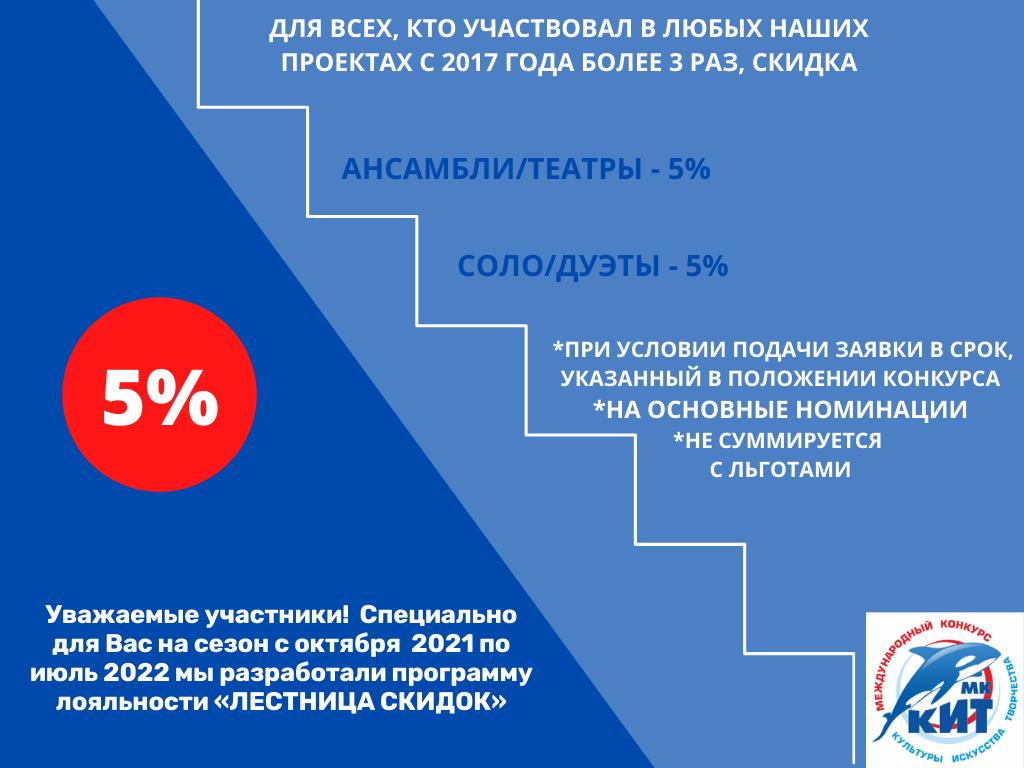 «Первые шаги»конкурсанты, вне зависимости от возрастной категории, занимающиеся самообразованием не посещая специализированных учебных заведений. а также занимающиеся на начальном этапе обучения (до 2-х лет).«HOBBI KLASS»Конкурсанты, обучающиеся при общеобразовательных школах, лицеях, гимназиях, в кружках, в студиях, в домах и дворцах культуры, в центрах народного творчества и т.д.«PROFI KLASS»Конкурсанты, обучающиеся в специализированных музыкальных, хореографических, цирковых учебных заведениях, ДШИ, ДМШ, ДХШ, а также обучающиеся на 1-ом  и 2-ом  курсах специализированных учебных заведений (творческие ВУЗы и колледжи культуры и искусств).«Мастер и ученик»Конкурсанты, выступающие в творческом тандеме, но с разными классификациями уровня подготовки.«Уровень-PRO»Конкурсанты, обучающиеся с 3-го курса специализированных учебных заведений, окончившие музыкальные, хореографические и цирковые колледжи, колледжи культуры и искусств, а также творческие ВУЗы (соответствующие документы об образовании указываются в заявке на участие).«Я МОГУ!»Конкурсанты с ограниченными возможностями здоровья.Панно «КИТ»Автор – Иванов Иван, 15 летДетская школа искусств № 1Города МоскваПедагог  Васильев В.В.Количественный составОсновная номинацияДополнительная номинацияСолисты2500 рублей1750 рублей  Дуэты3500 рублей2450 рублейТрио4500 рублей3150 рублейКоличественный составОсновная номинацияДополнительная номинацияПоследующая дополнительная номинацияАнсамбли, в т.ч. вокальные, хореографические, инструментальные, хоры, оркестры и театры модАнсамбли, в т.ч. вокальные, хореографические, инструментальные, хоры, оркестры и театры модАнсамбли, в т.ч. вокальные, хореографические, инструментальные, хоры, оркестры и театры модАнсамбли, в т.ч. вокальные, хореографические, инструментальные, хоры, оркестры и театры модот 4 до 6 человек(включительно)6 000 рублей4 200 рублей3 000 рублейот 7 до 9 человек (включительно)7 500 рублей5250 рублей3 750 рублейот 10 до 12 человек (включительно)9 000 рублей6300 рублей4 500 рублейот 13 до 15 человек (включительно)10 500 рублей7 350 рублей5 250 рублейот 16 до 20 человек (включительно)12 000 рублей8 400 рублей6 000 рублейот 21 до 30человек (включительно)14 000 рублей9800 рублей7000 рублейСвыше 30 человек15 000 рублей10500 рублей7500 рублейКоличественный составОсновная номинацияДополнительная номинацияУчастник или коллектив1500 рублей1050 рублейСпектакль до 20 минут8 000 рублейСпектакль от 21 до 30 минут10 000 рублейСпектакль от 31 до 40 минут12 000 рублейСпектакль от 41 до 60 минут15 000 рублейСпектакль более 60 минут, за каждые 20 минут (время округляется)+ 3 000 рублей№Условия проживанияСтоимость на 1 человекаВариант размещения №13-х дневное проживание в двух –трех местных номерах, с удобствами в номере с 29 октября - 1 ноября 2021 года Питание (завтрак) Трансфер вокзал – гостиница – вокзал (от 10 чел)7500 рублейВариант размещения №23-х дневное проживание в двух –трех местных номерах, с удобствами в номере номере с 29 октября - 1 ноября 2021 года Питание (завтрак, обед, ужин)Трансфер вокзал – гостиница – вокзал (от 10 чел)9500 рублейВариант размещения №3Оргкомитет предлагает варианты размещения на 1-2 суток.Стоимость по запросу 